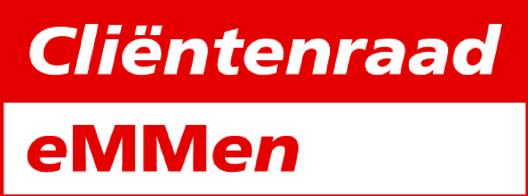 Vacature vrijwilligersfunctieDe Cliëntenraad Pw (Participatiewet) en Wsw (Wet sociale werkvoorziening)zoekt nieuwe leden. De Cliëntenraad behartigt de belangen van de bijstandsgerechtigden in de gemeente Emmen die vallen onder de Participatiewet en inwoners die ‘beschut’ werken en die inwoners die vallen onder de Wet sociale werkvoorziening. Deze raad heeft als taak gevraagd en ongevraagd advies te geven aan het college van burgemeester en wethouders, de gemeenteraad en het management van de afdelingen Inkomen en Leren & Werken. Het advies gaat over het beleid en de uitvoering van de wet en de daarmee samenhangende regelingen. Ook de regelingen die de gemeente uitvoert voor mensen met een inkomen rond het minimum komen aan bod. De Cliëntenraad bestaat dus uit leden die bovenstaande doelgroepen vertegenwoordigen. (Arbeidsgehandicapten en Bijstandsgerechtigden) en een dagelijks bestuur, die periodiek bij elkaar komen. Daarnaast vergadert de Cliëntenraad maandelijks plenair.Gezien de samenstelling van onze raad, zouden wij het zeer op prijs stellen, als ook vrouwen die onder een van bovenstaande doelgroepen vallen lid willen worden van onze raad.Daarnaast zien wij graag dat onze raad versterkt wordt met 1 of 2 personen die  vallen onder Beschut werken en kennis en belangstelling hebben van/voor ICT en het onderhouden van onze website.Heeft u belangstelling voor deze vrijwilligersfunctie ?Meld u dan aan via: secretariaat@clientenraad-emmen.nl of via de reactie pagina op onze website: www.clientenraad-emmen.nl Wij nemen dan graag contact met u op voor het maken van een afspraak, of om u verdere tekst en uitleg te geven over de Cliëntenraad Pw en Wsw.